Красноярский край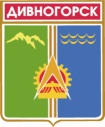 Дивногорский городской Совет депутатовР Е Ш Е Н И Е26.03.2015          		          г. Дивногорск                            № 51–319 – ГСО передаче муниципального имущества в безвозмездное пользование УФССП России по Красноярскому краюВ соответствии с пунктом 3 части 1 статьи 16 Федерального закона от 06.10.2003 № 131-ФЗ «Об общих принципах организации местного самоуправления в Российской Федерации», статьей 17.1 Федерального закона от 26.07.2006 № 135-ФЗ «О защите конкуренции», руководствуясь Порядком заключения договоров в отношении муниципального имущества муниципального образования город Дивногорск, утвержденным Решением Дивногорского городского Совета депутатов от 24.02.2011 № 11-69-ГС, статьей 26 Устава города Дивногорска, на основании обращения Управления Федеральной службы судебных приставов по Красноярскому краю от 25.03.2014 № 24/12 10484-8А, Дивногорский городской Совет депутатов РЕШИЛ:Предоставить Управлению Федеральной службы судебных приставов по Красноярскому краю в безвозмездное пользование сроком на  1 (один) год с целевым назначением – для размещения отдела судебных приставов по г. Дивногорску муниципальное нежилое помещение – комната № 47 площадью 31,9 кв.м на цокольном этаже в здании по адресу: Красноярский край, г. Дивногорск, ул. Комсомольская, 2, помещение 2.Контроль за исполнением настоящего решения возложить на постоянную комиссию по экономической политике, бюджету, налогам и собственности (Заянчуковский А.В.).Настоящее решение вступает в силу со дня подписания.Глава города	Е.Е. Оль Председатель Дивногорского городского Совета депутатов	А.В. Новак 